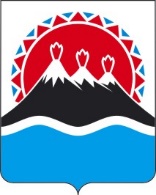 П О С Т А Н О В Л Е Н И Е
ГУБЕРНАТОРА КАМЧАТСКОГО КРАЯ             г. Петропавловск-КамчатскийПОСТАНОВЛЯЮ:1. Внести в часть 1.3. постановления Губернатора Камчатского края от 19.11.2019 № 86 «Об утверждении Порядка организации деятельности Губернатора Камчатского края» изменение, дополнив пунктом 101) следующего содержания: "101) утверждает нормативный правовой акт государственного органа Камчатского края (за исключением Законодательного Собрания Камчатского края, судов Камчатского края, Контрольно-счетной палаты Камчатского края, Избирательной комиссии Камчатского края, территориальной избирательной комиссии в Камчатском крае), регулирующий порядок получения государственными гражданскими служащими Камчатского края в исполнительных органах государственной власти Камчатского края разрешения на участие на безвозмездной основе в управлении некоммерческими организациями;".2. Настоящее постановление вступает в силу через 10 дней после дня его официального опубликования.Пояснительная запискак проекту постановления Губернатора Камчатского края  Настоящий проект постановления Губернатора Камчатского края разработан в связи с принятием Федерального закона от 16.12.2019 № 432-ФЗ "О внесении изменений в отдельные законодательные акты Российской Федерации в целях совершенствования законодательства Российской Федерации о противодействии коррупции" и предусматривает регулирование вопроса участия государственных гражданских служащих Камчатского края в исполнительных органах государственной власти Камчатского края на безвозмездной основе в управлении некоммерческой организацией (кроме участия в управлении политической партией, органом профессионального союза, в том числе выборным органом первичной профсоюзной организации исполнительного органа государственной власти Камчатского края, участия в съезде (конференции) или общем собрании иной общественной организации,  жилищного, жилищно-строительного, гаражного кооперативов, товарищества собственников недвижимости).  Для реализации настоящего проекта постановления Губернатора Камчатского края дополнительных средств краевого бюджета не потребуется.Проект постановления Губернатора Камчатского края 07.02.2020 размещен до 18.02.2020 на Едином портале проведения независимой антикоррупционной экспертизы и общественного обсуждения проектов нормативных правовых актов Камчатского края.Проект постановления не подлежит оценке регулирующего воздействия в соответствии с постановлением Правительства Камчатского края от 06.06.2013 № 233-П «Об утверждении Порядка проведения оценки регулирующего воздействия проектов нормативных правовых актов Камчатского края и экспертизы нормативных правовых актов Камчатского края».№О внесении изменений в 
постановление Губернатора Камчатского края от 19.11.2019 
№ 86 «Об утверждении Порядка организации деятельности             Губернатора Камчатского края»Губернатор Камчатского края                                                                                                В.И. Илюхин